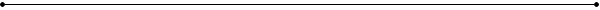 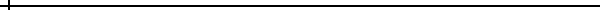 A faire à la prochaine séance :